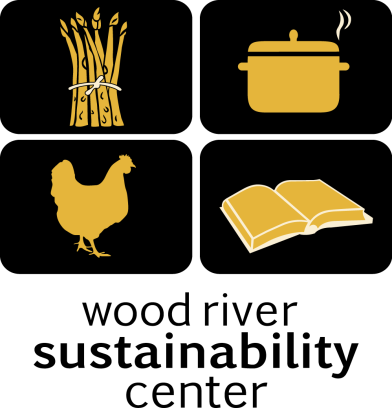 Local Food – Local PeopleSyringa Mountain School Lunch Program January 2018  Tuesday, January 2nd      
 Taco Salad with Grass Fed Beef, Roasted Tomato Salsa and Queso Fresco, Rice and Beans
Includes onions, jalapeños, garlic, tomato and cilantro & Corn Tortilla Chips. Gluten free! Wednesday, January 3rd       Chicken Caesar salad with Sourdough Croutons, Includes egg, Tabasco olive oil, Dijon & lemon juice, Dijon and anchovies in dressing. Parmesan cheese. Gluten Free except Croutons 
Thursday, January 4th      Vegetable Soup with Beans, Corn, Peas, Onions, Garlic and Carrots with Sourdough Bread and Green Salad Friday, January 5th       Sack Lunch    Monday, January 8th        Tomato and Basil Bisque with Sourdough Bread and Green Salad, Includes garlic, olive oil and onion. Gluten Free except sourdough. Vegetarian.Tuesday, January 9th      
 Taco Salad with Grass Fed Beef, Roasted Tomato Salsa and Queso Fresco, Rice and Beans
Includes onions, jalapeños, garlic, tomato and cilantro & Corn Tortilla Chips. Gluten free! Wednesday, January 10th       Chicken Noodle SoupChicken, celery, carrots and Green SaladThursday, January 11th        Veggie Alfredo Creamy Cheese Sauce and Penne Noodles with Sourdough Bread With onions, garlic, spinach Tomatoes and Green SaladFriday, January 12th     Chicken Caesar salad with Sourdough Croutons, Includes egg, Tabasco olive oil, Dijon & lemon juice, Dijon and anchovies in dressing. Parmesan cheese. Gluten Free except Croutons  Monday, January 15th     Asian Vegetable Stir Frywith Brown Rice, Onions, Celery, Carrots, Sourdough Bread and Green Salad, Includes garlic, olive oil. Gluten Free except sourdough. Vegetarian.Tuesday, January 16th        Taco Salad with Grass Fed Beef, Roasted Tomato Salsa and Queso Fresco, Rice and Beans
Includes onions, jalapeños, garlic, tomato and cilantro & Corn Tortilla Chips. Gluten free! Wednesday, January 17th        Chicken Enchiladas  with Chicken, Onions, peppers, cheese and tomatoes.  With a Green Salad Thursday, January 18th       Twice Baked Potatoes with ChiliWith Potatoes, cheese, bacon, Beef Chili served with a Green Salad Friday, January 19th       Sack Lunch  Monday, January 22nd Veggie Pizza  Tomato Sauce, Peppers, Onions, Garlic and Cheese with a Green SaladTuesday, January 23rd  Taco Salad with Roasted Tomato Salsa and Queso Fresco, Corn & Beans SaladIncludes onions, jalapeños, garlic, tomato and cilantro & Corn tortillas. Gluten free!  Wednesday, January 24th        Chicken Pot Pie  With Chicken, Corn, Peas, Green Beans, Carrots, Celery and Potatoes. Thursday, January 25th       Meatzza Pizza  With Tomato Sauce, Beef, Onions, Garlic and Cheese served with a Green Salad Friday, January 26th        Sack Lunch  Monday, January 29th         Tomato and Basil Bisque with Sourdough Bread and Green Salad, Includes garlic, olive oil and onion. Gluten Free except sourdough. Vegetarian.Tuesday, January 30th       
 Taco Salad with Grass Fed Beef, Roasted Tomato Salsa and Queso Fresco, Rice and Beans
Includes onions, jalapeños, garlic, tomato and cilantro & Corn Tortilla Chips. Gluten free! Wednesday, January 31st        Chicken Noodle SoupChicken, celery, carrots and Green SaladWRSC		308 S. River St.	wrsustainabilitycenter@gmail.com         208-721-3114